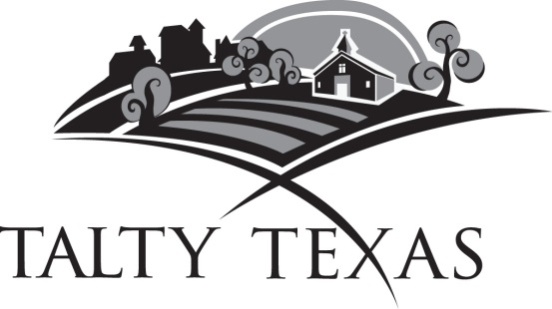 MINUTES OF JUNE 16, 2020PLANNING AND ZONING COMMISSION MEETINGThe Talty Planning and Zoning Commission held a meeting at 6:30 p. m on Tuesday, June 16, 2020 at the Trinity Family Church, 9670 CR 214, located at the intersection of FM 1641 and I-20, on the following:     Call to Order:  Philip Thomas called the Public Hearing to order and announced a quorum.		Those present were Terry Carson, Wes Kucera and Michael Briscoe.  		Gavin Hill was absent.   Public Hearing	The P&Z considered a request for a re-plat request by property owner, Pedro Saavedra, in the	Irish Ridge subdivision for Lot 23 [PID 27361] and Lot 24 [PID 204416] on Ragsdale Street.  Thepurpose of the re-plat will be to combine these 2 lots into a single one acre lot.  Kaufman County requiresa one acre lot for a septic system to have adequate spraying. Notice was properly served by letter to all property owners within 200’ and notice was published in the Forney Messenger as required. No objections were received from citizens regarding this re-plat request.Joe Carey addressed the P&Z and stated that he did not want any county easement to be taken.City Manager, James Stroman, assured him that this is not the case. This re-plat is merely combining two lots into a single lot.  Mr. Carey did not have any objection.A Motion was made by Terry Carson recommending the city council approve theRe-plat request of Irish Ridge Lots 23 [PID27361] and 24 [PID 204416] on Ragsdale Street,located on the south side of the cul-de-sac, and make a recommendation to the City Council to approve such request.	Seconded:	Wes Kucera	Vote:		4-0; Motion carried.       V. Adjourn	Meeting adjourned at 6:40 p.m.		____________________________		Sherry Bagby, City Secretary